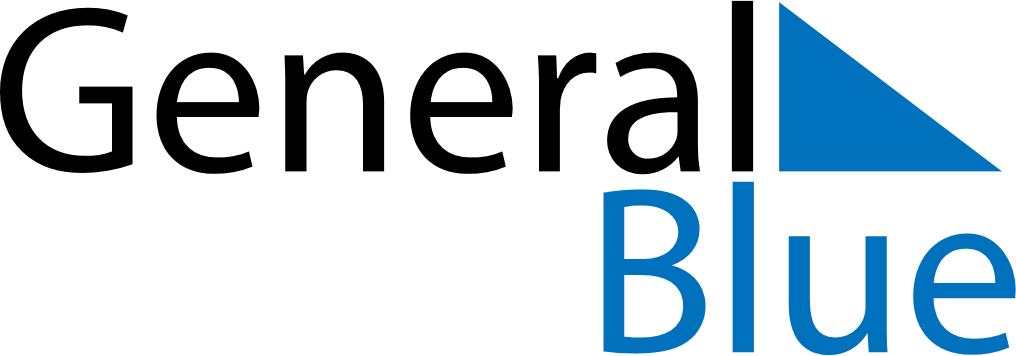 September 2024September 2024September 2024September 2024September 2024September 2024Watertown, South Dakota, United StatesWatertown, South Dakota, United StatesWatertown, South Dakota, United StatesWatertown, South Dakota, United StatesWatertown, South Dakota, United StatesWatertown, South Dakota, United StatesSunday Monday Tuesday Wednesday Thursday Friday Saturday 1 2 3 4 5 6 7 Sunrise: 6:50 AM Sunset: 8:06 PM Daylight: 13 hours and 15 minutes. Sunrise: 6:51 AM Sunset: 8:04 PM Daylight: 13 hours and 12 minutes. Sunrise: 6:53 AM Sunset: 8:02 PM Daylight: 13 hours and 9 minutes. Sunrise: 6:54 AM Sunset: 8:00 PM Daylight: 13 hours and 6 minutes. Sunrise: 6:55 AM Sunset: 7:58 PM Daylight: 13 hours and 3 minutes. Sunrise: 6:56 AM Sunset: 7:57 PM Daylight: 13 hours and 0 minutes. Sunrise: 6:57 AM Sunset: 7:55 PM Daylight: 12 hours and 57 minutes. 8 9 10 11 12 13 14 Sunrise: 6:59 AM Sunset: 7:53 PM Daylight: 12 hours and 54 minutes. Sunrise: 7:00 AM Sunset: 7:51 PM Daylight: 12 hours and 51 minutes. Sunrise: 7:01 AM Sunset: 7:49 PM Daylight: 12 hours and 48 minutes. Sunrise: 7:02 AM Sunset: 7:47 PM Daylight: 12 hours and 45 minutes. Sunrise: 7:03 AM Sunset: 7:45 PM Daylight: 12 hours and 41 minutes. Sunrise: 7:04 AM Sunset: 7:43 PM Daylight: 12 hours and 38 minutes. Sunrise: 7:06 AM Sunset: 7:41 PM Daylight: 12 hours and 35 minutes. 15 16 17 18 19 20 21 Sunrise: 7:07 AM Sunset: 7:40 PM Daylight: 12 hours and 32 minutes. Sunrise: 7:08 AM Sunset: 7:38 PM Daylight: 12 hours and 29 minutes. Sunrise: 7:09 AM Sunset: 7:36 PM Daylight: 12 hours and 26 minutes. Sunrise: 7:10 AM Sunset: 7:34 PM Daylight: 12 hours and 23 minutes. Sunrise: 7:12 AM Sunset: 7:32 PM Daylight: 12 hours and 20 minutes. Sunrise: 7:13 AM Sunset: 7:30 PM Daylight: 12 hours and 17 minutes. Sunrise: 7:14 AM Sunset: 7:28 PM Daylight: 12 hours and 14 minutes. 22 23 24 25 26 27 28 Sunrise: 7:15 AM Sunset: 7:26 PM Daylight: 12 hours and 11 minutes. Sunrise: 7:16 AM Sunset: 7:24 PM Daylight: 12 hours and 7 minutes. Sunrise: 7:18 AM Sunset: 7:22 PM Daylight: 12 hours and 4 minutes. Sunrise: 7:19 AM Sunset: 7:21 PM Daylight: 12 hours and 1 minute. Sunrise: 7:20 AM Sunset: 7:19 PM Daylight: 11 hours and 58 minutes. Sunrise: 7:21 AM Sunset: 7:17 PM Daylight: 11 hours and 55 minutes. Sunrise: 7:22 AM Sunset: 7:15 PM Daylight: 11 hours and 52 minutes. 29 30 Sunrise: 7:24 AM Sunset: 7:13 PM Daylight: 11 hours and 49 minutes. Sunrise: 7:25 AM Sunset: 7:11 PM Daylight: 11 hours and 46 minutes. 